Yearly Learning Challenge Overview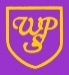 Year         Reception                                                                                                                                                                     2019 / 2020Yearly Learning Challenge OverviewYear         Reception                                                                                                                                                                     2019 / 2020Yearly Learning Challenge OverviewYear         Reception                                                                                                                                                                     2019 / 2020Yearly Learning Challenge OverviewYear         Reception                                                                                                                                                                     2019 / 2020Yearly Learning Challenge OverviewYear         Reception                                                                                                                                                                     2019 / 2020Yearly Learning Challenge OverviewYear         Reception                                                                                                                                                                     2019 / 2020Yearly Learning Challenge OverviewYear         Reception                                                                                                                                                                     2019 / 2020Yearly Learning Challenge OverviewYear         Reception                                                                                                                                                                     2019 / 2020Yearly Learning Challenge OverviewYear         Reception                                                                                                                                                                     2019 / 2020Yearly Learning Challenge OverviewYear         Reception                                                                                                                                                                     2019 / 2020AUTUMN TERMAUTUMN TERMSPRING TERMSPRING TERMSPRING TERMSUMMER TERMSUMMER TERMSUMMER TERMSUMMER TERMPrime Learning ChallengeWhat do I know about me?What am I celebrating?What’s my favourite story?What’s my favourite story?Can I come on board?Are all minibeasts scary?Are all minibeasts scary?Where could I go on holiday?Where could I go on holiday?PSEDTalking about home and family, what am I good at?RoutinesRecognises similarities and differences between themselves and other other cultures / religionsDiwaliMaking right choices – recognising acceptable / unacceptable behaviourMaking right choices – recognising acceptable / unacceptable behaviourMaking right choices – recognising acceptable / unacceptable behaviourMaking right choices – recognising acceptable / unacceptable behaviourRecognising that what you like / fear is not the same for everyoneExploring new experiencesRecognising that what you like / fear is not the same for everyoneExploring new experiencesAdapting behaviours to changeCommunication and LanguageSpeaking in small / large groups, using full sentences, following instructions, listening and responding to stories, holding a simple conversation, answering who, what, why and where questions.Speaking in small / large groups, using full sentences, following instructions, listening and responding to stories, holding a simple conversation, answering who, what, why and where questions.Speaking in small / large groups, using full sentences, following instructions, listening and responding to stories, holding a simple conversation, answering who, what, why and where questions.Speaking in small / large groups, using full sentences, following instructions, listening and responding to stories, holding a simple conversation, answering who, what, why and where questions.Speaking in small / large groups, using full sentences, following instructions, listening and responding to stories, holding a simple conversation, answering who, what, why and where questions.Speaking in small / large groups, using full sentences, following instructions, listening and responding to stories, holding a simple conversation, answering who, what, why and where questions.Speaking in small / large groups, using full sentences, following instructions, listening and responding to stories, holding a simple conversation, answering who, what, why and where questions.Speaking in small / large groups, using full sentences, following instructions, listening and responding to stories, holding a simple conversation, answering who, what, why and where questions.Speaking in small / large groups, using full sentences, following instructions, listening and responding to stories, holding a simple conversation, answering who, what, why and where questions.Physical DevelopmentDough Disco, pencil gripExploring climbing frame, bikes and vehicles, safety risksDough Disco, pencil grip, letter formationDance and party gamesWrapping presentsKeeping healthyHandwriting, letter formationActions for storytellingHandwriting, letter formationActions for storytellingHandwriting, letter formationCircle gamesThreadingHandwriting, letter formationCircle gamesThreadingHandwriting, letter formationTravelling in different waysHandwriting, letter formationTravelling in different waysHandwriting, letter formation“Beach” games – ball skillsLiteracy: ReadingRWIRecognising namesRWIShared ReadingRWIShared ReadingRWIShared ReadingRWIShared ReadingRWIShared ReadingRWIShared ReadingRWIShared ReadingRWIShared ReadingAuthor focus / Text Monkey PuzzleMr Large in ChargeJolly Christmas PostmanWorried ArthurTraditional Tales – Jack and the beanstalk, Little Red Riding Hood, The Gingerbread ManTraditional Tales – Jack and the beanstalk, Little Red Riding Hood, The Gingerbread ManYou can’t scare a princessJulia Donaldson – SuperwormNon fiction textsMad About MinibeastsJulia Donaldson – SuperwormNon fiction textsMad About MinibeastsSnail and the whale – Julia DonaldsonSnail and the whale – Julia DonaldsonLiteracy: WritingName Writing, labelling, letter formationLists, letters, cards, poetryStory maps, writing storiesStory maps, writing storiesLists, labels, captions, wanted postersInstructions, writing non-fictionInstructions, writing non-fictionPostcards, lists, captions, diaryPostcards, lists, captions, diaryMathematics: NumberCounting songs, number recognitionNumicon recognitionOrdering numbers, numbersComparing two numbersFinding 1 moreAdditionSubtractionDoublingNumber recording / recognition to 20SharingHalvingEstimatingMoneyNumber recording / recognition to 20SharingHalvingEstimatingMoneyNumber recognition / formation to 20Ordering to 20Addition SubtractionNumber recognition / formation to 20Ordering to 20Addition SubtractionProblem solvingProblem solvingMathematics: Shape, Space and Measure2D and 3D shapesSimple patternsMeasuresPosition2D and 3D shapesWeight2D and 3D shapesWeightMeasuresMeasures2D and 3D shapesMoney2D and 3D shapesMoneyUnderstanding the World: People and CommunitiesMy familyHow I have changedPeople who help usNativity storyDiwaliTales from different culturesTales from different culturesTravellersMapsEidEidThe past, family holidaysComparing locationsWeather / climateThe past, family holidaysComparing locationsWeather / climateUnderstanding the World: People and CommunitiesSeasons and ChangeSeasons and ChangeSeasons and ChangeSeasons and ChangeSeasons and ChangeSeasons and ChangeSeasons and ChangeSeasons and ChangeSeasons and ChangeScienceMy bodyBody partsSensesLight and darkHealthy FoodGrowing – plants, changeBakingGrowing – plants, changeBakingFloating and sinkingPlants and growthSimilarities and differences between animals and minibeastsPlants and growthSimilarities and differences between animals and minibeastsTechnologyIntroduce Samsung TabletsIntroduce digital leadersIntroduce digital leadersBeebotsFinding information on computers – google mapsFinding information on computers - minibeastsFinding information on computers - minibeastsFinding information on computers – compring holidays / environmentsFinding information on computers – compring holidays / environmentsTechnologySmart boards, computers, technology in the homeSmart boards, computers, technology in the homeSmart boards, computers, technology in the homeSmart boards, computers, technology in the homeSmart boards, computers, technology in the homeSmart boards, computers, technology in the homeSmart boards, computers, technology in the homeSmart boards, computers, technology in the homeSmart boards, computers, technology in the homeExpressive Arts and Design Self-portraits,Family portraitsChristmas craftsSalt dough decorationsUsing different techniques / materialsUsing different techniques / materialsJunk modelling – boats, treasure chests, treasurePainting techniquesPainting techniquesJunk modelling - modes of transportJunk modelling - modes of transportWSFLDeveloping a healthy lifestyleCoping with lifeManaging financesManaging financesManaging financesWSFLEffective Decision MakingUnderstanding rights and responsibilitiesCoping with life (e-safety)Managing relationshipsCommunicating clearlyArt of ThinkingEffective Decision MakingUnderstanding rights and responsibilitiesCoping with life (e-safety)Managing relationshipsCommunicating clearlyArt of ThinkingEffective Decision MakingUnderstanding rights and responsibilitiesCoping with life (e-safety)Managing relationshipsCommunicating clearlyArt of ThinkingEffective Decision MakingUnderstanding rights and responsibilitiesCoping with life (e-safety)Managing relationshipsCommunicating clearlyArt of ThinkingEffective Decision MakingUnderstanding rights and responsibilitiesCoping with life (e-safety)Managing relationshipsCommunicating clearlyArt of ThinkingEffective Decision MakingUnderstanding rights and responsibilitiesCoping with life (e-safety)Managing relationshipsCommunicating clearlyArt of ThinkingEffective Decision MakingUnderstanding rights and responsibilitiesCoping with life (e-safety)Managing relationshipsCommunicating clearlyArt of ThinkingEffective Decision MakingUnderstanding rights and responsibilitiesCoping with life (e-safety)Managing relationshipsCommunicating clearlyArt of ThinkingEffective Decision MakingUnderstanding rights and responsibilitiesCoping with life (e-safety)Managing relationshipsCommunicating clearlyArt of ThinkingBLP MuscleCollaborationListening and EmpathyImitatingImitatingQuestioningCollaborationListening and EmpathyImitatingQuestioningCollaborationListening and EmpathyImitatingQuestioningCollaborationListening and EmpathyImitatingQuestioningCollaborationListening and EmpathyImitatingQuestioning